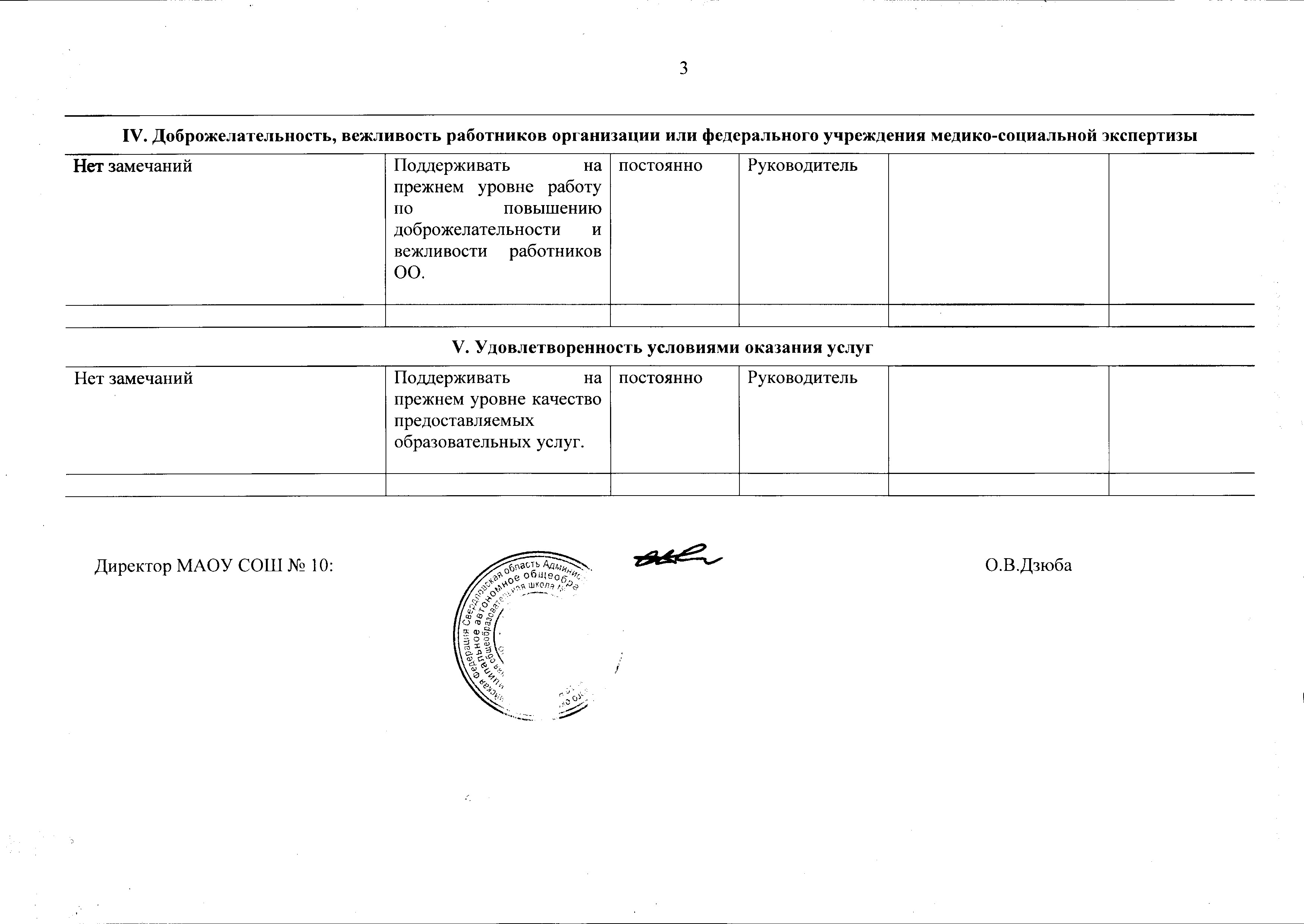 Отчёт за январь - сентябрь 2019 годапо устранению недостатков, выявленных в ходе независимой оценки качества условий оказания услугМАОУ «Средняя общеобразовательная школа № 10» д. Большое Седельниково(наименование организации)Отчёт за январь - сентябрь 2019 годапо устранению недостатков, выявленных в ходе независимой оценки качества условий оказания услугМАОУ «Средняя общеобразовательная школа № 10» д. Большое Седельниково(наименование организации)Отчёт за январь - сентябрь 2019 годапо устранению недостатков, выявленных в ходе независимой оценки качества условий оказания услугМАОУ «Средняя общеобразовательная школа № 10» д. Большое Седельниково(наименование организации)Отчёт за январь - сентябрь 2019 годапо устранению недостатков, выявленных в ходе независимой оценки качества условий оказания услугМАОУ «Средняя общеобразовательная школа № 10» д. Большое Седельниково(наименование организации)Отчёт за январь - сентябрь 2019 годапо устранению недостатков, выявленных в ходе независимой оценки качества условий оказания услугМАОУ «Средняя общеобразовательная школа № 10» д. Большое Седельниково(наименование организации)Отчёт за январь - сентябрь 2019 годапо устранению недостатков, выявленных в ходе независимой оценки качества условий оказания услугМАОУ «Средняя общеобразовательная школа № 10» д. Большое Седельниково(наименование организации)Недостатки, выявленные в ходе независимой оценки качества условий оказания услуг организациейНаименование мероприятия по устранению недостатков, выявленных в ходе независимой оценки качества условий оказания услуг организациейПлановый срок реализации мероприятияОтветственныйисполнитель(с указанием фамилии, имени, отчества и должности)Сведения о ходе реализации мероприятияСведения о ходе реализации мероприятияСведения о ходе реализации мероприятияНедостатки, выявленные в ходе независимой оценки качества условий оказания услуг организациейНаименование мероприятия по устранению недостатков, выявленных в ходе независимой оценки качества условий оказания услуг организациейПлановый срок реализации мероприятияОтветственныйисполнитель(с указанием фамилии, имени, отчества и должности)реализованные меры по устранению выявленных недостатковфактический срок реализациифактический срок реализацииI. Открытость и доступность информации об организации или о федеральном учреждении медико-социальной экспертизыI. Открытость и доступность информации об организации или о федеральном учреждении медико-социальной экспертизыI. Открытость и доступность информации об организации или о федеральном учреждении медико-социальной экспертизыI. Открытость и доступность информации об организации или о федеральном учреждении медико-социальной экспертизыI. Открытость и доступность информации об организации или о федеральном учреждении медико-социальной экспертизыI. Открытость и доступность информации об организации или о федеральном учреждении медико-социальной экспертизыI. Открытость и доступность информации об организации или о федеральном учреждении медико-социальной экспертизыНаличие сведений о ФИО, должности, контактных данных педагогических работников организацииНазначить ответственного за размещение на официальном сайте ОО актуальной информации о материально-техническом и информационном обеспечении образовательного процессаОктябрь 2018РуководительОтветственный за размещение на официальном сайте актуальной информации внёс сведения о Ф.И.О. , должность, контактные данные педагогических работников организации.Октябрь – ноябрь 2018; постоянно обновлять в связи с изменениями в кадровом составе.Октябрь – ноябрь 2018; постоянно обновлять в связи с изменениями в кадровом составе.II. Комфортность условий предоставления услугII. Комфортность условий предоставления услугII. Комфортность условий предоставления услугII. Комфортность условий предоставления услугII. Комфортность условий предоставления услугII. Комфортность условий предоставления услугII. Комфортность условий предоставления услугНет замечанийСоздать систему взаимодействия с потребителями образовательных услуг. Реализовать прием обращений и информирование о ходе рассмотрения обращений, используя электронную почту, телефон и электронные ресурсы на официальном сайте ОО. постоянноРуководительIII. Доступность услуг для инвалидовIII. Доступность услуг для инвалидовIII. Доступность услуг для инвалидовIII. Доступность услуг для инвалидовIII. Доступность услуг для инвалидовIII. Доступность услуг для инвалидовIII. Доступность услуг для инвалидовнет  оборудованных пандусов, специализированной мебели, столов, колясок, перил, поручней, специализированного сантехнического оборудования.Разработать план мероприятий по созданию  оборудованных пандусов, специализированной мебели, столов, колясок, перил, поручней, специализированного сантехнического оборудования.В течение 2019 годаРуководительУстановлен поручень для инвалидов в санитарной комнате.Приобретена инвалидная коляска.Июнь, 2019.Сентябрь, 2019.На IV квартал 2019 года запланирована установка остального оборудования для «доступной среды».Июнь, 2019.Сентябрь, 2019.На IV квартал 2019 года запланирована установка остального оборудования для «доступной среды».